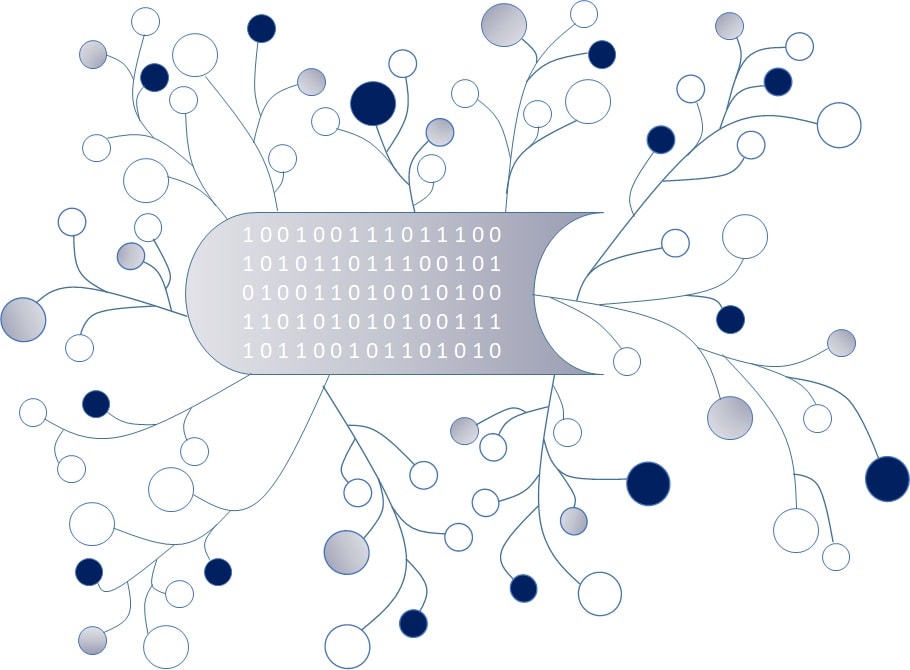 DigI-VETFostering Digitization and Industry 4.0 in vocational education2018-1-DE02-KA202-005145DigI-VET Classroom Material
November 2020ARVET- United Kingdom Project Title	DigI-VETReference Number	2018-1-DE02-KA202-005145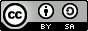 DigI – VET Promovarea digitizării și industriei 4.0 în învățământ și formarea profesionalăRezultat intelectual 4 – Materiale Predare & Invatare pentru CursantiModul CAspecte Generale despre Digitizarea in IndustrieAtata timp cat luăm în considerare aspectele modului în care digitalizarea afectează industria, conceptul de Internet al lucrurilor este esențial. Este conexiunea dintre Internet și Ddispozitiv și efectul acestei relații asupra altor dispozitive conectate. De exemplu. autovehicule autonome/fara sofet, dispozitive de fitness care măsoară diferite aspecte (de exemplu, frecvența cardiacă, pașii).TemaDescrieți Internetul Lucrurilor, descrieți cum afectează el industria și din cele 12 exemple din imaginea oferită, alegeți 5 și descrieti impactul lor pentru industrie.